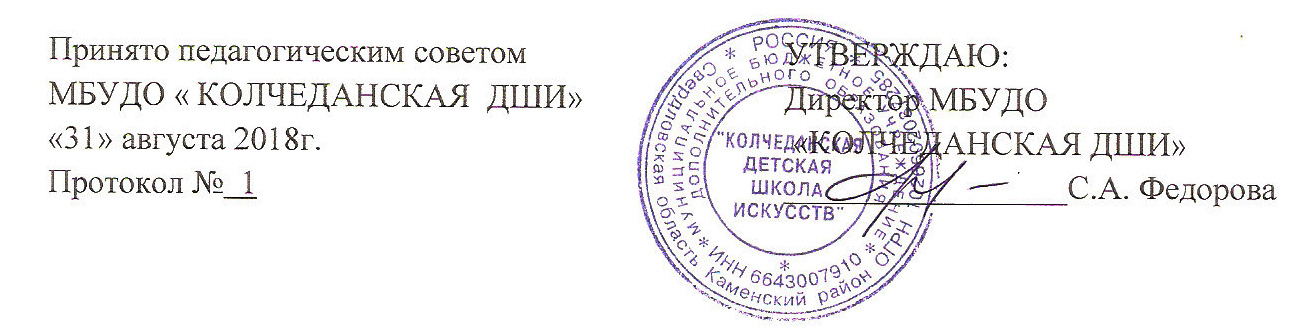 СодержаниеПояснительная записка………………………………………………3Содержание программы...……..………………………………………5Основные требования к умениям учащихся…………………………12Календарно-тематическое планирование……………………………14Средства, необходимые для реализации программы ………………23Литература………………………..…………………………………..……ПОЯСНИТЕЛЬНАЯ ЗАПИСКАДошкольное детство - время становленияпервооснов личности, индивидуальности, наиболеесензитивный период для развития любознательности, общих и специальных способностей. Благодаря особому процессупознания, который осуществляется эмоционально-практическим путем, каждый дошкольникстановится маленьким исследователем,первооткрывателем окружающего мира.Чем полнее и разнообразнее деятельностьребенка, чем значимее она, тем успешнееидет развитие, тем счастливее его детство.Развитие речи детей — одна из ведущих задач дошкольныхобразовательных учреждений и родителей.Успешное развитие речи в дошкольном возрастеимеет решающее значение для последующегообучения родномуязыку в начальной школе.Программа «Развитие речи» составлена на основе учебно-методического пособия «Развитие фонематического слуха у детей 4—5 лет», «Развитие звуко-буквенного анализа у детей 5-6 лет». В.Е. Колесниковой, предназначена для работы с детьми 4-6 лет; она обеспечивает целостность педагогического процесса на протяжении 3 лет пребывания ребёнка в школе искусств.В программе соблюдается преемственность не только с последующим обучением, ни и с предыдущим.Методы обучения, используемые в работе, способствуютвозрастным особенностям ребенка.Содержание программы делится на три этапа обучения.«Развитие звуковой культуры речи».«Развитие фонематического слуха»«Развитие звуко-буквенного анализа»Содержание программы обеспечивает:личностно-ориентированный подход вовзаимодействии ребенка со взрослым; развитие интеллектуально-речевых и общихспособностей каждого ребенка; формирование у ребенка комплекса личностныхкачеств и навыков социального поведения (самостоятельность, аккуратность,умение слушать и слышать, принимать решениеи выполнять его и т. д.).Наряду с основными задачами программа включает задачи по подготовке руки ребенка к письму с учетом его психолого-возрастныхособенностей; развитие мелкой моторики (умение управлять пальцами рук) и развитие графических навыков; развитие фонематического восприятия и формирование устной разговорной речи.Программа также включает в себя широкое использование различного словесного и иллюстративного материала: стихи, потешки, загадки, пословицы и поговорки, словесные игры и упражнения, веселые рисунки, создающие эмоциональный фон. Интерес к занятию имотивационная направленность деятельности помогают формировать самоконтроль и самооценку ребенка.Задачи:1. Развитие фонематического слуха, памяти.2. Развитие графических навыков с цельюподготовки руки ребенка к письму.3. Развитие основных движений (упражнения для рук, ног, туловища) и мелкой моторики (упражнения для пальцев и кистей рук).СОДЕРЖАНИЕПервый год обучения.Развитие звуковой культуры речи осуществляется в единстве с развитием различных сторон речевой и психической деятельности.Речевой материал, предложенный в каждом занятии, способствует четкому и правильному произношению изучаемого звука в словах, а затем и во фразовой речи.При отработке гласных звуков детям предлагаются те слова, в которых изучаемый звук находится в ударном слоге. Дети учатся произносить его более четко, длительно, т.е. вырабатывается умение выделять звук голосом.Согласные, с которыми знакомятся дети, произносятся громче и четче, чем другие.Каждое занятие содержит конкретные игры и упражнения для групповой работы с детьми и индивидуальной работы детей в тетради.Лучшему запоминанию способствуют рисунки, соответствующие тексту стихотворения, которые подобраны таким образом, что отвечают основной цели каждого занятия и в то же время способствуют развитию связанной речи, ее выразительности, обогащают словарь детей образными словами и выражениями, способствуют развитию памяти.Игры "Подскажи словечко" приучают детей внимательно слушать текст стихотворения, подобать слова не просто близкие по звучанию, но и подходящий по смыслу. Способствуют развитию фонематического слуха.Задания "Найди похожие картинки" способствуют развитию умения сравнивать, анализировать, распределять и переключать внимание.Тематика загадок ограничена и определяется жизненным опытом и знаниями опредмета окружающего мира: игрушки, овощи, фрукты, домашние и дикие животные.В каждое занятие включены физкультминутки, которые органически вливаются в занятия, и служат решению поставленных задач.Для физкультминуток используются игровые упражнения, направленные на развитие обшей моторики-двигательных функций рук, зрительно-моторной координации, а также на речевое развитие. Кроме того, эти упражнения развивают память, четкое произношение, содействуют плавности и выразительности речи. В игровой ситуации слова и движения запоминаются лучше.В занятия включены несложные задания по развитию графических навыков.Второй год обучения.Работа по развитию фонематического слуханачинается с обучения детей умению интонационно произносить свистящие (≪С-СЬ≫, ≪3-ЗЬ≫, ≪Ц≫), шипящие (≪Ш≫, ≪Ж≫, ≪Ч≫, ≪Щ≫), сонорныезвуки (≪Л-ЛЬ≫, ≪М-МЬ≫, ≪Н-НЬ≫,≪Р-РЬ≫); к концу года детям предлагаются взрывные, губные звуки (≪Б-БЬ≫, ≪К-КЬ≫, ≪Г-ГЬ≫, ≪Д-ДЬ≫, ≪Т-ТЬ≫), что способствует не только развитию фонематического слуха, но и правильному произношению звуков. Эта задача решается практически на каждом занятии.Работа с изучаемым звуком проходит четыре этапа, которые последовательно сменяют друг друга, позволяя детям успешно усваивать программу.1. Ребенок слышит интонационно выделенный звук в словах и может сравнить его созвуками окружающего мира.2. Ребенок сам интонационно произносит заданный звук в словах.3. Ребенок может произнести заданный звук изолированно.4. Ребенок может определить и назвать первый звук в слове.Дети знакомятся со слоговой структурой слова (с графическим изображением слова - прямоугольник; учатся делить прямоугольник на столько частей, сколько слогов в слове, учатся подбирать схему к слову, к которому она подходит).Для успешного решения задачи широко используется различный словесный материал:стихи, загадки, игры:≪Подскажи словечко≫, ≪Звуки поменялись местами≫, ≪Звукпотерялся≫, ≪Закончи предложение≫, что делает процесс обучения более интересным, занимательным, доступным.Речевые игры приучают детей внимательно слушать стихотворение, подбирать слова не просто близкие по звучанию, но и подходящие по смыслу; способствуют развитию фонематического слуха, правильному произношению заданного звука в словах.Четверостишия, стихотворения для разучивания демонстрируют изучаемый звук, который встречается чаще других, что позволяет четко услышать звук, способствует его лучшему произношению. Заучивание стихотворений предлагается с опорой на сюжетный рисунок, помогающий ребенку лучше понять и запомнить его содержание. У детей развиваются произвольная память, дикция, темп и выразительность речи.Задания типа ≪Найди различия в двух похожих рисунках≫ способствуют развитию умения сравнивать, анализировать, распределять и переключать внимание.Широко используются загадки, содержание и тематика которых значительно расширяются—это загадки о транспорте, животных, птицах, о предметах окружающего мира и др. Отгадывание загадок развивает образное мышление, речь-объяснение, внимание, память.Наглядный материал для выполнения заданий каждым ребенком, который представлен в рабочей тетради, имеет особое значение, так как позволяет:обеспечивать минимальный уровень восприятия окружающего мира познавательными средствами, которые дают возможность перейти к следующему этапу обучения - звуко-буквенному анализу;создавать условия для ориентировочно-исследовательской деятельности, что достигается через систему действий, включающих и словесно-зрительное ознакомление со словом и звуком;развивать различные стороны психики ребенка: внимание, мышление, память, речь -в процессе практической деятельности;закреплять имеющиеся представления о фонетической стороне слова;способствовать развитию графических навыков;формировать навыки самоконтроля и самооценки.умение понимать предложенную задачу и решать ее самостоятельно, развитие моторики, графических навыков.Одновременно решаются задачи совершенствования фонематического слуха, дикции, развивается память.Развитие звуковой культуры речи осуществляется в единстве с развитием различных сторон речевой и психической деятельности.Речевой материал, предложенный в каждом занятии, способствует четкому и правильному произношению изучаемого звука в словах, а затем и во фразовой речи.При отработке гласных звуков детям предлагаются те слова, в которых изучаемый звук находится в ударном слоге. Дети учатся произносить его более четко, длительно, т.е. вырабатывается умение выделять звук голосом.Согласные, с которыми знакомятся дети, произносятся громче и четче, чем другие.Каждое занятие содержит конкретные игры и упражнения для групповой работы с детьми и индивидуальной работы детей в тетради.Лучшему запоминанию способствуют рисунки, соответствующие тексту стихотворения, которые подобраны таким образом, что отвечают основной цели каждого занятия и в то же время способствуют развитию связанной речи, ее выразительности, обогащают словарь детей образными словами и выражениями, способствуют развитию памяти.Игры "Подскажи словечко» приучают детей внимательно слушать текст стихотворения, подобать слова не просто близкие по звучанию, но и подходящий по смыслу. Способствуют развитию фонематического слуха.Задания "Найди похожие картинки" способствуют развитию умения сравнивать, анализировать, распределять и переключать внимание.Тематика загадок ограничена и определяется жизненным опытом и знаниями о предметах окружающего мира: игрушки, овощи, фрукты, домашние и дикие животные.В каждое занятие включены физкультминутки, которые органически вливаются в занятия, и служат решению поставленных задач.Для физкультминуток используются игровые упражнения, направленные на развитие обшей моторики-двигательных функций рук, зрительно-моторной координации, а также на речевое развитие. Кроме того, эти упражнения развивают память, четкое произношение, содействуют плавности и выразительности речи. В игровой ситуации слова и движения запоминаются лучше.В занятия включены несложные задания по развитию графических навыков.Третий год обученияПредставлена система увлекательных игр и упражнений со звуками, буквами, словами. Все задания приспособлены к детскому развитию, создают эмоциональный фон, при котором дети эффективнее усваивают учебный материал.Каждое занятие начинается с изучения звука: дети учатся выделять звукиз слова, уточняется его произношение, определяется место звука в слове, звук представляется ребенку во всем многообразии (одновременно дети знакомятся с графическим изображением звуков: красный квадрат-гласный, синий-твердый согласный, зеленый-мягкий согласный). Затем детям предъявляется буква, обозначающая изучаемый звук.Работа по изучению звука и буквы проводится на каждом занятии, и к концу года у детей формируется четкое представление о них.Детям демонстрируется изображение образной буквы и веселое стихотворение о ней, затем ее печатное изображение, что помогает ребенку лучше запомнить образ буквы.Дети учатся писать печатную букву с использованием образца.Календарно-тематическое планирование, 1-й год обученияКалендарно-тематическое планирование, 2-й год обученияКалендарно-тематическое планирование, 3-й год обученияКритерии достижения цели программысистемность диагностики познавательного роста обучающихся в области изучения русского языка и детской литературы, произведений устного и народного творчества.изучение личного роста (нравственная воспитанность, приоритет духовных ценностей, способность проявлять чувства – сопереживание, негодование и т.д.)система оценки обученности детей и система контроля за знаниями и умениями.(графические отметки успеха – неуспеха, символы победы, отличия в проводимом конкурсе, викторине – флаг, цветок, игрушка)эффективность обучения по программе. Обретение высокого уровня освоения содержания программы (владением грамматическим строем речи, развитой диалогической и монологической речью, знаком со средством выразительности)повышение уровня воспитанностиинтерес к занятияммотивация на дальнейшее обучениемеханизм определения результативности программытестирование детей с целью выявления интересов к изучению родного языка, определение направленности способностей к различным видам речевого искусствадиагностирование детей по выявлению уровня сформированности общих и специализированных умений и навыковорганизация практической деятельности с учётом программного содержания каждого года обучения и индивидуальных особенностей учащихсяоценивание полученных знаний (в форме опроса, игры, викторины конкурса)анкетирование родителей и педагога с целью исследования динамики роста ребёнка заинтересованности к изучаемой дисциплине, изменений объёма зун в данной области научных знаний и определении позиции участия учащегося в различных внеклассных мероприятиях по различным темам («Брейн –Ринг, «КВН», «Путешествие по сказкам»)уровни усвоения программыНизкий – ребёнок затрудняется в установлении связей, поэтому допускает ошибки в пересказах и самостоятельных рассказах. Пользуется помощью взрослого. Словарный запас беден. Допускает грамматические ошибки в звукопроизношении. Речь невыразительна. Допускает ошибки при звуковом анализе слов и делении на слоги. Затрудняется в определении ударения. Путается в понятиях: слог, звук, буква. Не знает точного названия букв. Не владеет навыком чтения. Быстро утомляется, поэтому работа в тетради недостаточна.Средний – в рассказе ребёнок допускает пропуски, логические ошибки, но исправляет их сам при помощи взрослых или сверстников. Проявляет интерес к речевому общению, но недостаточно активен в нём. В построении предложений не затрудняется, грамматические ошибки редки. Речь чистая, правильная; ребёнок может испытывать затруднения в произношении отдельных звуков.Высокий – ребёнок владеет речевыми умениями, инициативен и самостоятелен в придумывании сказок, рассказов, не повторяя рассказы других, пользуется разнообразными средствами выразительности. В общении инициативен – задаёт вопросы, делится впечатлениями, привлекает к общению детей. Замечает речевые ошибки детей, исправляет их. Имеет богатый словарный запас. Безошибочно пользуется обобщающими понятиями. Речь чистая, грамматически правильная, выразительная. Владеет всеми средствами звукового анализа слов, определяет характеристики звуков слове (гласный – согласный, твёрдый – мягкий, ударный – безударный, место звука в слове)работа с родителямиРабота с родителями позволяет лучше узнать потребности в приобретаемых знаниях, улучшает общую атмосферу отношений сотрудничества в системе «родитель – педагог», повышает рефлексию педагога.Формы работы с родителямиознакомление родителей с учебно–образовательной программой, содержанием и её эффективностьюпроведение родительских собраний «Как приучить детей читать», «Волшебные звуки», «Будем грамотны», «В мир сказок»проведение практикумов «Как научиться правильно писать», «Ручка и карандаш – мои помощники», «Развиваем моторику рук»консультационная работа – индивидуальная, групповая. Беседа с родителями об успехах их детейпроведение открытых занятий и воспитательных мероприятий с привлечением родителейразработка памяток для родителей «Как выполнить домашнее задание», «Звукобуквенный анализ слова», «Как составить рассказ по картинке» и т.п.анкетирование родителей с целью познания особенностей ребёнка и его особенностейтехническое оснащение занятийподвижная азбука (наборное полотно с буквами)магнитная азбука (демонстрационная)касса букв и слогов (раздаточный материал)индивидуальные планшеты с клеточным пространством, маркеры, тряпочкикарточки для совершенствования техники чтения с рисунком на одной стороне и названием этого предмета на другой; со словами; предложениями; текстомкубики «Мои первые буквы», «Весёлый алфавит»плакаты «Алфавит», «Алфавит для малышей»индивидуальные карточки. Каждому ребёнку даётся задание – наклеить на картон вырезки из газет со словами на заданный звук (букву) в трёх позицияхнаглядный материал: игрушки, муляжи, шнурочки, природный материал, бросовый материал. Таблицы со слогами и словамиигры: «Читаем сами», «Звуковая цепочка», «На какую букву»,«Мамины помощники», «Сказки», «Обобщающие понятия», «Что к чему?», «Кто где живёт?», «Наоборот»наборы серий сюжетных картинок для развития связной речиЛитератураАвдеева Н.А.Воспитание детей раннего возраста. Пособие для      воспитателей и родителей. М., 1997Арушанова А.Г. Речь и речевое общение. М., 1999Белова И.К. Былич Р.В. и др.  Программно – методическое оснащение коррекционно – развивающего воспитания и обучения дошкольников с ЗПР. М., 1998Бугрименко Е.А. Чтение без принуждения. М., 1993Волина В. Занимательное азбуковедение. М.,1991Волков Б.С., Волкова Н.Б. Психологическое общение в детском возрасте: учебное пособие. М.,1997Выготский Л.С. Воображение и творчество в детском возрасте. СПБ., 1997Выренцова А.С Подготовка к обучению. С-П., 1997Дурова Н.В. Фонематика. Как научить детей слышать и правильно произносить звуки. М., 2000Дьяченко О.М., Астенькова Н.Ф, Булычева А.И. и др. Дети, в школу собирайтесь: книга для воспитателей детского сада и родителей. М., 1997Джежелей О.В. Помогайка М., 1994Ёлкина Н.В. Маряничева О.В. Учим детей наблюдать и рассказывать. Серия «Вместе учимся, играем» Ярославль, 1997Зайцева Л.В., Земляченко С.В. Управление инновационным образовательным учреждением в режиме функционирования и развития. М., 1998Ильина  М.Н. Подготовка к школе: развивающие упражнения и тесты. Спб., 1998Игры и игровые упражнения с детьми дошкольного возраста. Киев., 1995Кенеман А.В., Осокина Т.Н. Детские народные подвижные игры: книга для родителей. М., 1997Колесникова Е.В. От звука к букве. М., 2008Морозова П.Н. Обучение детей грамоте. Тула.,1993Москаленко Н.И. Учим детей грамоте: пособие для воспитателей детских садов и учителей начальной школы. Минск.,1998Петерсон Л.П., Холина Н.П. Раз ступенька, два – ступенька ч. 1,2, М.,2004Тумакова Г.А., Максакова А.И.  Учите играя. М.,2003Ушакова О.С., Струнина Е.М. Методика развития речи детей дошкольного возраста М.,Владос.,2002Ушакова О.С. и др. Развитие речи и творчества дошкольников (игры, упражнения, конспекты занятий) М., ТЦ  «Сфера» 2006Фалькович Т.А., Барылкина Л.П.  Развитие речи, подготовка к освоению письма. М., 2007Шумаева Д.Г. Как хорошо уметь читать . С.П., 2008Яшина В.И., Алексеева М.М.  Методика развития речи и обучения родному языку дошкольников. М., 2000МУНИЦИПАЛЬНОЕ БЮДЖЕТНОЕ УЧРЕЖДЕНИЕДОПОЛНИТЕЛЬНОГО ОБРАЗОВАНИЯ«КОЛЧЕДАНСКАЯ ДЕТСКАЯ ШКОЛА ИСКУССТВ»РАЗВИТИЕ РЕЧИУЧЕБНАЯ РАБОЧАЯ ПРОГРАМАДЛЯ  ОТДЕЛЕНИЯ РАННЕГО ЭСТЕТИЧЕСКОГО РАЗВИТИЯДЕТСКОЙ ШКОЛЫ ИСКУССТВКаменский городской округ№ занятияТемаДата1Знакомство с органами артикуляционного аппарата.2Звук "А". Обучение правильной и четкой артикуляции.3Звук "У". Обучение правильной и четкой артикуляции.4Звук "О". Обучение правильной и четкой артикуляции.5Звук "Ы".Обучение правильной и четкой артикуляции.6Звук "Э". Обучение правильной и четкой артикуляции.7Звук "И". Обучение правильной и четкой артикуляции.НОЯБРЬНОЯБРЬНОЯБРЬ8Звук "М". Обучение правильной и четкой артикуляции.9Звук "Б". Обучение правильной и четкой артикуляции.10Звук "П". Обучение правильной и четкой артикуляции.11Звук "Д". Обучение правильной и четкой артикуляции.12Звук "Т".Обучение правильной и четкой артикуляции.13Звук "Г". Обучение правильной и четкой артикуляции.14Звук "К".Обучение правильной ичеткой артикуляции.15Звук "В". Обучение правильной ичеткой артикуляции.16Звук "Ф".Обучение правильной ичеткой артикуляции.17Слово 18-19Слова-предметы 20-21Слова-действия22-23Профессии24Составление рассказа по сюжетной картинке25Описание игрушек и предметов26На приеме у доктора Айболита27Воспроизведение рассказа, составленного по демонстрируемому действию25Воспроизведение рассказа, составленного по демонстрируемому действию26Составление рассказа по следам продемонстрированного действия27Пересказ рассказа с использованием фланелеграфа28Пересказ рассказа с использованием фланелеграфа29Повторение пройденного материала (гласные звуки).30Повторение пройденного материала (согласные звуки).31Подготовка к драматизации сказки.32Инсценирование сказки.№ занятияТемаДата1Знакомство с многообразием слов, моделированием, рисование коротких, отрывистых линий.2Знакомство с многообразием слов, моделированием, нахождениеразличий в двух похожих рисунках.3Сравнение слов по звучанию, знакомство с протяженностью слов(длинные и короткие), моделированием, рисование иголок ежикам.4Знакомство с многообразием слов, звучанием их звонко, громко, тихо;рисование солнышка.5Знакомство с многообразием слов, деление слов на слоги, рисование иголок на елках.6Знакомство с многообразием слов, деление слов на слоги, нахождение различий в двух похожих рисунках.7Знакомство с многообразием слов, игра≪Подскажи словечко≫, нахождение несоответствийв рисунках.8Знакомство с многообразием слов, деление слов на слоги, рисование дорожек, заучивание стихотворения Я. Козловского9Звуки ≪С-СЬ≫ (≪песенки большогои маленького насоса≫), знакомствос твердыми и мягкими согласными, раскрашивание листиков на березе, заучивание стихотворения Г Сапгира.10Звуки ≪3-ЗЬ≫ (≪песенки большого комараи маленького комарика≫), знакомствос твердыми и мягкими согласными, заучиваниестихотворения Б. Заходера, рисование ушей зайчикам.11Звуки ≪С-СЬ≫, ≪3-ЗЬ≫, твердые и мягкиесогласные, моделирование, нахождениеразличий в двух похожих рисунках.12Звук ≪Ц≫, рисование огурцов, заучивание стихотворения Г Сапгира.13Звук ≪Ш≫ (≪песенка ветра≫), рисование шариков, заучиваниепотешки.14Звук≪Ж≫ (≪песенка жука≫), моделирование, рисование желудей,заучивание стихотворенияИ. Солдатенко.15Звуки ≪Ш-Ж≫, моделирование, рисование дорожек, повторение стихотворений.16Звук≪Щ≫, моделирование, рисование щеток, разучиваниестихотворения С. Михалкова.17Звук ≪Ч≫, моделирование, рисование предметов.18Звуки ≪Ч-Щ≫, моделирование, нахождение различийв двух похожих рисунках, заучивание потешки.19Звуки ≪Р-РЬ≫, закрашивание предметов, заучивание стихотворения О. Выготской.20Звуки ≪Л-ЛЬ≫, моделирование,рисование неваляшки,заучивание стихотворенияЕ. Александровой.21Звуки ≪М-МЬ≫, рисование мишки, заучивание стихотворенияТ. Шорыгиной.22Звуки ≪Б-БЬ≫, моделирование, заучивание стихотворения Г Сапгира, рисование бус.23Звуки ≪К-КЬ≫, закрашивание овощей, заучивание стихотворения Д. Хармса.24Звук ≪Г≫, нахождение различийв двух похожих рисунках, заучивание стихотворенияГ Сапгира.25Звуки ≪Г-К≫, моделирование, закрашивание предметов, заучивание стихотворенияТ. Шорыгиной.26Звуки ≪Д-ДЬ≫, штриховка и рисованиекругов, заучиваниестихотворенияМ. Дружининой.27Звуки ≪Т-ТЬ≫, моделирование, рисованиетучи и зонтика, заучивание стихотворенияВ. Берестова.28Звуки ≪Д-ДЬ≫, ≪Т-ТЬ≫, моделирование, рисование домика, повторение стихотворений.29Закрепление пройденного материала. Звуки ≪3-ЗЬ≫, ≪Ж≫, ≪С-СЬ≫,повторение стихотворений, штриховка.30Закрепление пройденного материала. Звуки ≪Р-РЬ≫, ≪Ш≫, моделирование, раскрашиваниепредметов.31Закрепление пройденного материала. Звуки ≪Л-ЛЬ≫, ≪Б-БЬ≫, моделирование, рисование березки, повторение стихотворений.32Инсценирование сказки.№ занятияТемаДата1Звук и буква А2Звук и букваО3Звук и букваУ4Звук и буква Ы5Звук и букваЭ6Чтение слов АУ, УА, закрепление пройденного материала7Звук и буква Л, чтение слогов8Звук и буква М, чтение слогов, слов9Звук и буква Н, чтение слогов,слов10Звук и буква Р, чтение слогов,знакомство с предложением11Закрепление пройденного материала, гласные и согласные звуки и буквы, чтение слогов, слов12Буква Я, чтение слогов,слов13Буква Ю, чтение слогов,слов14Буква Е, чтение слогов, слов15БукваЁ, чтение слогов, слов16Звук и букваИ, чтение слогов, слов17Звуки Г-К, ГЬ-КЬ, буквы Г,К, чтение слогов, составление и условная запись предложений18Звуки Д-ДЬ, Т-ТЬ. Буквы Д,Т, чтение слов, предложений19Звуки В-ВЬ, Ф-ФЬ, буквы В,Ф, чтение слогов, предложений20Звуки З-ЗЬ, С-СЬ, буквы З,С, чтение слогов, слов21Звуки Б-БЬ, П-ПЬ, буквы Б,П, чтение слогов, слов, предложений22Звуки Х-ХЬ, буква Х, чтение слогов, слов, предложений23Звуки и буквы Ж-Ш, чтение слогов, слов24Звуки и буквы Ч-Щ, чтение слогов, слов25Звук и буква Ц, чтение слогов, слов26Звук и буква Й, чтение слов27Буква Ь, чтение слов28Звуки ≪Д-ДЬ≫, ≪Т-ТЬ≫, моделирование, рисование домика, повторение стихотворений.29Буква Ъ, чтение слов30Закрепление пройденного материала. 31Закрепление пройденного материала. 32Инсценирование сказки.